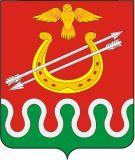 Администрация Большекосульского сельсоветаБоготольский район Красноярский край                                                     ПОСТАНОВЛЕНИЕ        25.01. 2022 года                      с. Большая Косуль                                     № 1-пОб утверждении Положения о реестре муниципальных услугРуководствуясь Федеральным законом от 06.10.2003 № 131-ФЗ «Об общих принципах организации местного самоуправления в Российской Федерации», Федеральным законом от 27.07.2010 № 210-ФЗ «Об организации предоставления государственных и муниципальных услуг», в целях обеспечения открытости и общедоступности информации о предоставлении муниципальных услуг физическим и (или) юридическим лицам, руководствуясь Уставом Большекосульского сельсовета, ПОСТАНОВЛЯЮ:1. Утвердить Положение о реестре муниципальных услуг, согласно приложению 1. 2.Утвердить реестр муниципальных услуг, согласно приложению № 2.   3. Постановление от13.09.2018 № 44 « Об утверждении Положения о реестре муниципальных услуг – отменить.         4. Настоящее постановление разместить на официальном сайте Боготольского района в сети Интернет www.bogotol-r.ru на  странице Большекосульского сельсовета.    5. Контроль за исполнением постановления оставляю за собой.    6. Постановление вступает в силу после его официального обнародования (доведение до всеобщего сведения) и осуществляется в течение 7 дней со дня принятия муниципального правового акта путем вывешивания его текста в общественных местах.Глава Большекосульского сельсовета                             Т. Ф. Поторочина. Приложениек постановлению администрацииБольшекосульского сельсоветаот 25.01.2022 № 1-пПОЛОЖЕНИЕо реестре муниципальных услуг1. Общие положения1.1. Настоящее Положение определяет порядок формирования и ведения реестра муниципальных услуг.1.2. Реестр муниципальных услуг (далее – Реестр) содержит сведения о муниципальных услугах, предоставляемых администрацией Большекосульского сельсовета (далее по тексту - Исполнители).1.3. Формирование Реестра имеет следующие цели:- учет, анализ и систематизация сведений о муниципальных услугах;- информирование заинтересованных лиц о муниципальных услугах;- оптимизация состава муниципальных услуг;- повышения качества оказания муниципальных услуг;- обеспечение потребителей муниципальных услуг достоверной информацией об исполняемых муниципальных услугах, их объеме и качестве.1.4. Формирование и ведение Реестра осуществляется в соответствии со следующими принципами:- единство требований к информации, вносимой в Реестр;- обоснованность изменений, вносимых в Реестр;- актуальность и полнота сведений, содержащихся в Реестре;- открытость и доступность информации, содержащейся в Реестре.2. Формирование муниципальной услуги2.1. Выявление муниципальной услуги осуществляет специалист (далее - ответственный исполнитель), к сфере деятельности которого относится предоставление соответствующей муниципальной услуги.2.2. Критериями выделения муниципальной услуги являются:- нормативное правовое регулирование состава и порядка предоставления муниципальной услуги;- отнесение муниципальной услуги к полномочиям Исполнителя;- измеримость результата исполнения муниципальной услуги в натуральном, стоимостном выражении или юридическом факте.2.3. Сформированная муниципальная услуга подлежит занесению в Реестр. Занесение услуги в Реестр осуществляется в течение  14  календарных дней со дня предоставления ответственными Исполнителями сведений, установленных пп. 3.2.1-3.2.7 настоящего Положения.2.4. На каждую выявленную муниципальную услугу, внесенную в Реестр, ответственным Исполнителем разрабатывается административный регламент предоставления муниципальной услуги, утверждаемый Постановлением администрации Большекосульского сельсовета.3. Ведение Реестра3.1. Реестр утверждается администрацией Большекосульского сельсовета.3.2. Реестр ведется в соответствии с утвержденной формой (приложение № 1 к настоящему Положению) и содержит следующие сведения:3.2.1. Реестровый номер муниципальной услуги.3.2.2. Наименование муниципальной услуги.3.2.3. Предмет (содержание муниципальной услуги).3.2.4. Наименование органа местного самоуправления, муниципального учреждения предоставляющего муниципальную услугу.3.2.5. Наименование и реквизиты нормативного правового акта, устанавливающего полномочия и порядок по предоставлению муниципальной услуги. 3.2.6. Сведения о получателях муниципальной услуги.3.2.7. Наименование ответственного исполнителя.3.3. Муниципальная услуга в Реестре учитывается только один раз.3.4. Ответственный Исполнитель вносит изменения в сведения о муниципальной услуге. Основанием для внесения изменений в Реестр или сведений о муниципальной услуге является вступление в силу нормативного правового акта, отменяющего, изменяющего и (или) дополняющего правовой акт, на основании которого предоставляется муниципальная услуга.3.5. Внесенные изменения в Реестр утверждаются Постановлением администрации Большекосульского сельсовета.Внесение изменений в Реестр осуществляется в течение 5 календарных дней со дня предоставления ответственным исполнителем соответствующих сведений.3.6. Исключение сведений о муниципальной услуге из Реестра осуществляется на основании сведений, предоставленных ответственным исполнителем.3.7. Основаниями для исключения сведений об услугах из Реестра являются следующие обстоятельства:3.7.1. Вступление в силу федеральных законов и иных нормативных правовых актов Российской Федерации, законов и иных нормативных правовых актов Красноярского края, муниципальных правовых актов, которыми упразднено предоставление муниципальной услуги или исполнение муниципальной функции.3.7.2. Несоответствие сведений об услугах, размещенных в Реестре, в том числе неполнота и (или) не достоверность сведений, при условии, что это несоответствие не может быть устранено путем внесения изменений в сведения об услугах.3.8. Реестр ведется на бумажном носителе.3.9. Реестр размещается в сети «Интернет» на официальном сайте Боготольского района на странице Большекосульского сельсовета. Текст реестра муниципальных услуг размещается также в местах предоставления муниципальной услуги.                                              Приложение № 2к Положению о реестре муниципальных услуг,утвержденного постановлениемадминистрации Большекосульского сельсоветаот 25.01. 2022 № 1-пРЕЕСТР МУНИЦИПАЛЬНЫХ УСЛУГРеестровый номер муниципальной услуги.Наименование муниципальной услуги.Предмет (содержание муниципальной услуги).Наименование органа местного самоуправления, муниципального учреждения предоставляющего муниципальную услугу.Реквизиты нормативного правового акта муниципальной услугиСведения о получателях муниципальной услуги.Наименование ответственного исполнителя.12345671.Приём заявлений граждан на постановку их на учёт в качестве нуждающихся в улучшении жилищных условийПостановка на учетАдминистрация Большекосульского сельсоветаП. № 51-п от 14.10.2019гюридическое лицо физическое лицоПримечание:Не предоставляется в электронной формеЗаместитель главы2.Предоставление информации об очередности предоставления жилых помещений на условиях социального наймаСправка об очередностиАдминистрация Большекосульского сельсоветаП.№ 3-п от 16.01.2020гюридическое лицо физическое лицо.Примечание:Предоставляется в электронной формеЗаместитель главы3.Выдача выписки из похозяйственной книгиВыписка из похозяйственной книгиАдминистрация Большекосульского сельсоветаП № 4-п от 22.01.2020гюридическое лицо физическое лицо.Примечание:Предоставляется в электронной формеЗаместитель главы, специалист4.Выдача документов (единого жилищного документа, копии финансово-лицевого счёта, выписки из домовой книги, справок и иных документов).Выписка  из финансово-лицевого счёта, , выписка из домовой книги.Администрация Большекосульского сельсоветаП № 2-п от 03.01.2020 ( в ред. изм. П.№ 68-п от 25.12.2020г)юридическое лицо физическое лицоПримечание:Предоставляется в электронной формеЗаместитель главы, специалист5.Предоставление информации из реестра муниципального имуществаВыписка реестра муниципальной собственностиАдминистрация Большекосульского сельсоветаП.№ 28-п от 09.06.2021гюридическое лицо физическое лицо.Примечание:Предоставляется в электронной форме.Заместитель главы6.Предоставление муниципальной услуги «Присвоение адресов земельным участкам, зданиям, сооружениям, и помещениям»Постановление по муниципальной услуги» Присвоение адресов земельным участка, зданиям,сооружениям и помещениям»Администрация Большекосульского сельсоветаП.№ 66-п от 10.12.2019гюридическое лицо физическое лицо.Примечание:Предоставляется в электронной форме.Заместитель главы7Предоставление муниципальной услуги «Предоставление жилых помещений муниципального жилищного фонда по договорам социального найма»Постановление муниципальной  услуги «Предоставление жилых помещений муниципального жилищного фонда по договорам социального найма»Администрация Большекосульского сельсоветаП.№ 60 от 29.12.2017гюридическое лицо физическое лицо.Примечание:Не предоставляется в электронной форме.Заместитель главы8Об утверждении административного регламента предоставления муниципальной услуги» Установление сервитута в отношении земельного участка, находящегося в муниципальной собственности»»Установление сервитута в отношении земельного участка, находящегося в муниципальной собственностиАдминистрация Большекосульского сельсоветаП.№ 27-п от 10.04.2020гюридическое лицо физическое лицо.Примечание:Не предоставляется в электронной форме.Заместитель главы9Об утверждении административного регламента предоставления муниципальной услуги «  Дача письменных разъяснений налогоплательщикам по вопросам применения нормативных правовых актов муниципального образования о местных налогах и сборах»Дача письменных разъяснений налогоплательщикам по вопросам применения нормативных правовых актов муниципального образования о местных налогах и сборахАдминистрация Большекосульского сельсоветаП.№ 67-п от 25.12.2020гюридическое лицо физическое лицо.Примечание:Не предоставляется в электронной форме.Заместитель главы10Об утверждении административного регламента «Осуществления муниципального контроля в сфере благоустройства на территории Большекосульского сельсовета Боготольского района Красноярского края в отношении юридических лиц и индивидуальных предпринимателей»осуществления муниципального контроля в сфере благоустройства на территории Большекосульского сельсовета Боготольского района Красноярского края в отношении юридических лиц и индивидуальных предпринимателейАдминистрация Большекосульского сельсоветаП. № 26-п от 09.06.2021гюридическое лицо физическое лицо.Примечание:Не предоставляется в электронной форме.Заместитель главы11Об утверждении административного регламента предоставления муниципальной услуги» Постановка граждан на учет в качестве нуждающихся в жилых помещениях»Постановка граждан на учет в качестве нуждающихся в жилых помещенияхАдминистрация Большекосульского сельсоветаП.№ 33-п от 18.08.2021г ( в редакции измен. П.№ 64-п  от 22.12.2021г)юридическое лицо физическое лицо.Примечание:Не предоставляется в электронной форме.Заместитель главы12Об утверждении административного регламента предоставления муниципальной услуги «Заключение соглашения о перераспределении земель и (или) земельных участков, находящихся в муниципальной собственности, и земельных участков, находящихся в частной собственности»Заключение соглашения о перераспределении земель и (или) земельных участков, находящихся в муниципальной собственности, и земельных участков, находящихся в частной собственностиАдминистрация Большекосульского сельсоветаП. № 27-п от 10.04.2020гюридическое лицо физическое лицо.Примечание:Не предоставляется в электронной форме.Заместитель главы